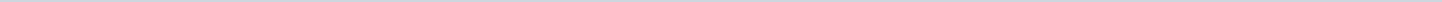 Index (2 onderwerpen)1 Ex. art. 41 vragen RvO 20112 Technische vragen 2011Ex. art. 41 vragen RvO 2011MetadataDocumenten (120)Technische vragen 2011MetadataDocumenten (14)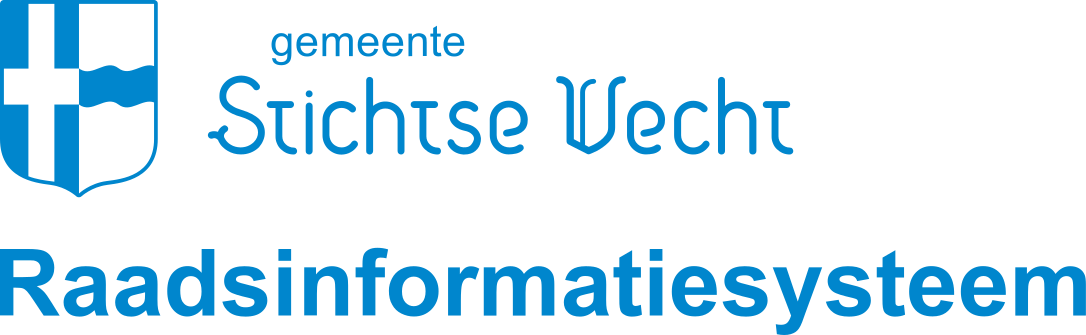 Gemeente Stichtse VechtAangemaakt op:Gemeente Stichtse Vecht29-03-2024 02:47RaadsvragenPeriode: 2011Laatst gewijzigd25-03-2021 12:56ZichtbaarheidOpenbaarStatusEx. art. 42 vragen RvO#Naam van documentPub. datumInfo1.01. Antwoord - M2000 - toeslagenverordering - 08-03-201131-12-2011PDF,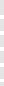 1,93 MB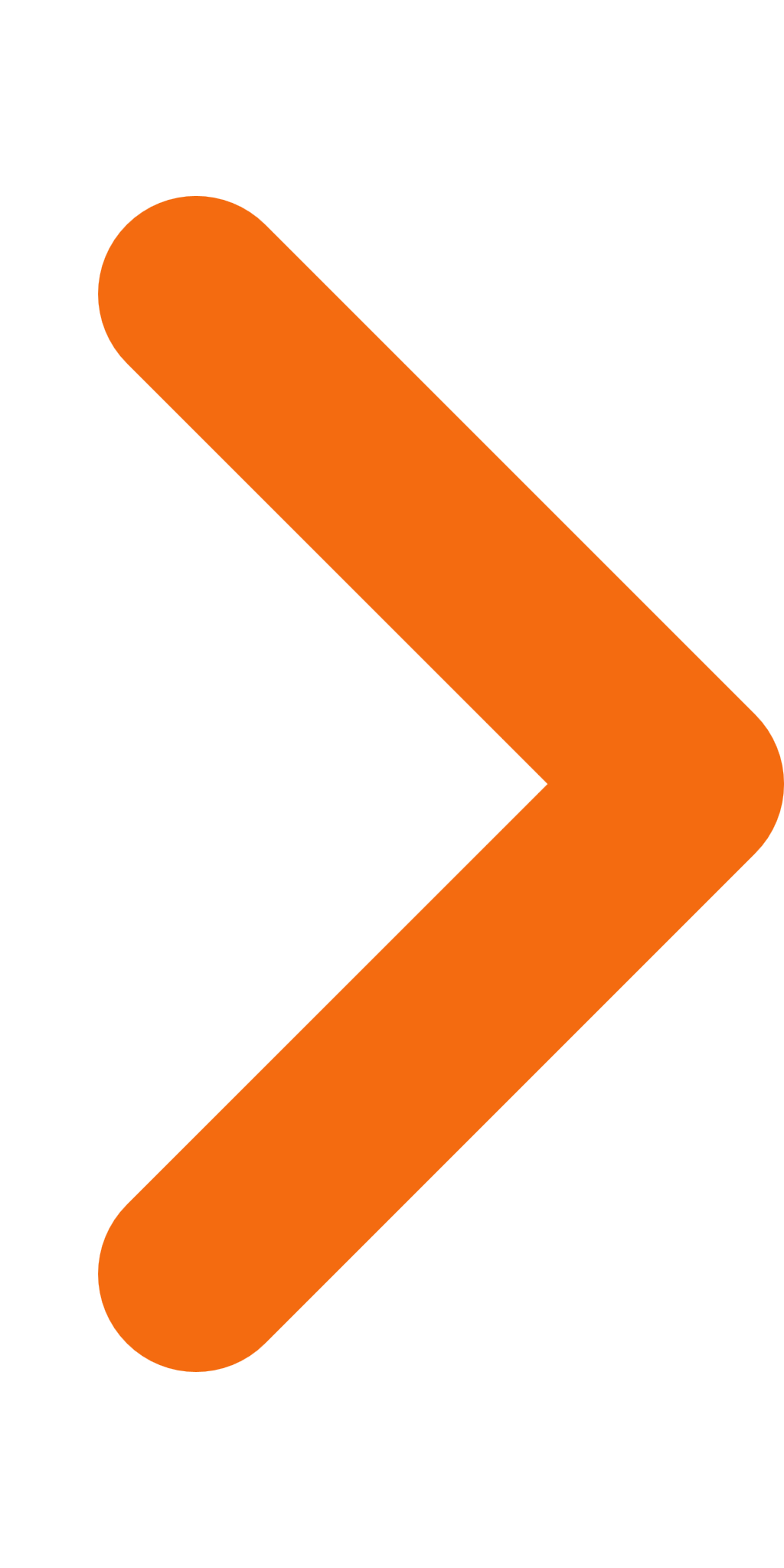 2.01. M2000 - Verordeningen - 03-01-201131-12-2011PDF,67,78 KB3.02. Groep Frank van Liempdt DVV - Bussluis Kerkweg Maarssen - 14-01-201131-12-2011PDF,44,58 KB4.03. Antwoord - M2000 - Veilige schoolzone kruising Tienhoven - 25-01-201131-12-2011PDF,88,02 KB5.03. M2000 - Veilige schoolzone kruising Tienhoven - 21-01-201131-12-2011PDF,68,21 KB6.03._Antwoord_-_M2000_-_Veilige_schoolzone_kruising_Tienhoven_-_25-01-201131-12-2011PDF,100,81 KB7.04. Antwoord - PvdA - Bevolkingsonderzoek Nigtevecht- 07-02-201131-12-2011PDF,92,54 KB8.04. PvdA - Bevolkingsonderzoek Nigtevecht31-12-2011PDF,46,06 KB9.05. Antwoord - Streekbelangen - VRU rampen crisisbeheersing 22-03-201231-12-2011PDF,95,22 KB10.05. Streekbelangen - VRU rampen crisisbeheersing 21-02-201231-12-2011PDF,40,04 KB11.07. Antwoord - Streekbelangen - bijdragen gemeenschappelijke regelingen - 04-03-201131-12-2011PDF,48,25 KB12.07. Streekbelangen - bijdragen gemeenschappelijke regelingen - 07-03-201131-12-2011PDF,38,39 KB13.08. Antwoord - Streekbelangen - Bemensing stembureaus - 24-03-201131-12-2011PDF,87,69 KB14.08. Streekbelangen - Bemensing stembureaus - 07-03-201131-12-2011PDF,34,36 KB15.09. PvdA - 1-richting Kerkweg Maarssen - 14-03-201131-12-2011PDF,66,03 KB16.10. Antwoord - GroenLinks - WMO loket - 09-03-201131-12-2011PDF,83,46 KB17.10. GroenLinks - WMO loket - 07-03-201131-12-2011PDF,57,39 KB18.11. Antwoord - M2000 - steekpenningen politicus Swane - 29-03-201131-12-2011PDF,91,75 KB19.11. M2000 - steekpenningen politicus Swane - 01-03-201131-12-2011PDF,69,81 KB20.12. Antwoord - GroenLinks - Natura 2000 beheerplannen - 18-04-201131-12-2011PDF,84,40 KB21.12. GroenLinks - Natura 2000 beheerplannen - 07-03-201131-12-2011PDF,57,39 KB22.13. Antwoord - VVD - hoogspanningsmasten - 14-04-201131-12-2011PDF,91,94 KB23.13. VVD - hoogspanningsmasten - 15-03-201131-12-2011PDF,71,10 KB24.14. Antwoord - M2000 - WMO client financiele consequenties - 07-04-2011ff31-12-2011PDF,111,72 KB25.14. M2000 - WMO client financiele consequenties - 15-03-201131-12-2011PDF,31,97 KB26.15. PvdA - kindermisbruik - 21-04-201131-12-2011PDF,75,62 KB27.16. Antwoord - Duurzaam SV - Hoogspanningsstation Breukelen - 17-05-201131-12-2011PDF,66,50 KB28.16. Duurzaam SV - Hoogspanningsstation Breukelen - 11-05-201131-12-2011PDF,897,55 KB29.17. Antwoord - D66 - Kraken en handhaving - 24-05-201131-12-2011PDF,85,21 KB30.17. D66 - Kraken en handhaving - 09-05-201131-12-2011PDF,28,48 KB31.18. Antwoord - Groep Frank van Liempdt DVV - koninginnedag en veiligheid - 31-05-201131-12-2011PDF,92,47 KB32.18. Groep Frank van Liempdt DVV - koninginnedag en veiligheid - 16-05-201131-12-2011PDF,29,97 KB33.19. Antwoord - PvdA - pinautomaat Vreeland - 31-05-201131-12-2011PDF,99,77 KB34.19. PvdA - pinautomaat Vreeland - 12-05-201131-12-2011PDF,80,36 KB35.20. VVD - Het Kwadrant - 19-04-201231-12-2011PDF,85,64 KB36.21. Antwoord - Groep Frank van Liempdt DVV - bussluit in de Kerkweg - 22-06-201131-12-2011PDF,68,37 KB37.21. Groep Frank van Liempdt DVV - bussluit in de Kerkweg - 05-06-201131-12-2011PDF,26,46 KB38.21b. Antwoord - PvdA - Bezuinigingsambitie op ambtelijke organisatie - 06-09-201131-12-2011PDF,160,68 KB39.21b. PvdA - Bezuinigingsambitie op ambtelijke organisatie - 12-08-201131-12-2011PDF,84,83 KB40.22. Antwoord - Breukelen Beweegt - Verlichting skatebaan en voetbalveld - 16-08-201131-12-2011PDF,101,30 KB41.22. Breukelen Beweegt - Verlichting skatebaan en voetbalveld - 15-08-201131-12-2011PDF,31,20 KB42.23. Antwoord - Breukelen Beweegt - Loketfuncties servicepunten Breukelen en Loenen - 07-09-201131-12-2011PDF,101,22 KB43.23. Breukelen Beweegt - Loketfuncties servicepunten Breukelen en Loenen - 22-08-201131-12-2011PDF,36,13 KB44.23b. Breukelen Beweegt - onderhoudskosten Boom en Bosch &amp; Goudestein - 22-08-201131-12-2011PDF,47,16 KB45.24. Antwoord - Breukelen Beweegt - onderbouwing subsidieverlening - 13-09-201131-12-2011PDF,61,44 KB46.24. Breukelen Beweegt - onderbouwing subsidieverlening - 12-09-201131-12-2011PDF,33,70 KB47.25. Antwoord - GroenLinks - gifspuiten Kanaaldijk-oost in Breukelen - 21-09-201131-12-2011PDF,94,51 KB48.25. GroenLinks - gifspuiten Kanaaldijk-oost in Breukelen - 29-08-201131-12-2011PDF,71,30 KB49.27. Antwoord - M2000 - voormalig wethouder Swane - 21-09-201131-12-2011PDF,674,29 KB50.27. M2000 - voormalig wethouder Swane - 15-08-201131-12-2011PDF,41,04 KB51.28. Antwoord - VVD - Inzameling plastic afval - 03-10-201131-12-2011PDF,89,36 KB52.28. VVD - Inzameling plastic afval - 07-09-201131-12-2011PDF,72,86 KB53.31. Streekbelangen - begroting VRU - 09-08-201131-12-2011PDF,41,83 KB54.38. Antwoord - Breukelen Beweegt - kosten parkeren - 17-10-201131-12-2011PDF,79,21 KB55.38. Breukelen Beweegt - kosten parkeren31-12-2011PDF,32,75 KB56.39. Antwoord - PvdA - klanttevredenheidsonderzoek - 31-10-201131-12-2011PDF,89,29 KB57.39. PvdA - Klanttevredenheidsonderzoek - 19-09-201131-12-2011PDF,55,94 KB58.42. Het Vechtse Verbond - openbaar vervoer kleine kernen - 12-09-201131-12-2011PDF,31,80 KB59.43. Maarssen 2000 - Bestemmingsplan Maarssen Zuid- 13-09-201131-12-2011PDF,37,66 KB60.46. Antwoord - Groep Frank van Liempdt DVV- groenonderhoud Bloemstede - 28-10-201131-12-2011PDF,365,94 KB61.46. Groep Frank van Liempdt DVV - Groenonderhoud in Bloemstede - 06-09-201131-12-2011PDF,36,66 KB62.47. Antwoord - CDA - ID kaarten - 26-10-201131-12-2011PDF,84,23 KB63.47. CDA - ID kaarten - 09-09-201131-12-2011PDF,42,56 KB64.47b. Antwoord - Groep Frank van Liempdt DVV - trouwlocatie de Olifant en Nijenrode - 25-10-201131-12-2011PDF,87,24 KB65.47b. Groep Frank van Liempdt DVV - trouwlocatie de Olifant en Nijenrode - 09-09-201131-12-2011PDF,29,73 KB66.49. Antwoord - CDA - Randstadspoor - 02-11-201131-12-2011PDF,94,82 KB67.49. CDA - Randstadspoor - 12-09-201131-12-2011PDF,46,47 KB68.50. Antwoord - CDA e.a. - kosten raadsvragen - 14-10-201131-12-2011PDF,145,02 KB69.50. CDA e.a. - kosten raadsvragen - 19-09-201131-12-2011PDF,33,06 KB70.50b. Antwoord - Het Vechtse Verbond - klanttevredenheidsonderzoek 25-10-201131-12-2011PDF,76,15 KB71.50b. Vechtse Verbond - klanttevredenheidsonderzoek - 23-09-201131-12-2011PDF,29,30 KB72.51a. Antwoord - Breukelen Beweegt - klanttevredenheidsonderzoek - 31-10-201131-12-2011PDF,83,42 KB73.51a. Breukelen Beweegt - klanttevredenheidsonderzoek - 26-09-201131-12-2011PDF,38,88 KB74.51b. Antwoord - Breukelen Beweegt - welke bedragen zijn als bezuinigingsnorm - 25-10-201131-12-2011PDF,517,65 KB75.51b. Breukelen Beweegt - welke bedragen zijn als bezuinigingsnorm - 26-09-201131-12-2011PDF,38,88 KB76.52. Antwoord - Groep Frank van Liempdt DVV - onderhoud Zebraspoor - 13-10-201131-12-2011PDF,56,08 KB77.52. Groep Frank van Liempdt DVV - onderhoud Zebraspoor - 29-09-201131-12-2011PDF,31,77 KB78.52b. PvdA - UMTS-mast Zebraspoor31-12-2011PDF,36,22 KB79.53a. Antwoord - Dik van 't Hof - Musea - 01-11-201131-12-2011PDF,88,75 KB80.53a. Dik van 't Hof - Musea - 6-10-1131-12-2011PDF,49,23 KB81.53b. Antwoord - Dik van 't Hof - Welstand en Monumenten Midden-Nederland - 1-12-201131-12-2011PDF,81,54 KB82.53b. Dik van 't Hof - Welstand en Monumenten Midden-Nederland31-12-2011PDF,34,77 KB83.54. Antwoord - Dik van 't Hof - Sporthal Breukelen - 08-11-201131-12-2011PDF,84,07 KB84.54. Dik van 't Hof - Sporthal Breukelen - 6-10-1131-12-2011PDF,49,76 KB85.55. Antwoord - Groep Frank van Liempdt DVV - windmolenpark op Lage Weide 02-11-201131-12-2011PDF,89,51 KB86.55. Groep Frank van Liempdt DVV - windmolenpark op Lage Weide - 07-10-201131-12-2011PDF,12,04 KB87.58. Breukelen Beweegt - oversteekplaats in Breukelen - 24-11-201131-12-2011PDF,597,50 KB88.59. Antwoord - Breukelen Beweegt - terras Herenstraat - 08-12-201131-12-2011PDF,99,04 KB89.59. Breukelen Beweegt - terras Herenstraat31-12-2011PDF,49,24 KB90.60. Antwoord - ChristenUnie-SGP - kerstmarkt in Breukelen - 18-12-20131-12-2011PDF,99,96 KB91.60. ChristenUnie-SGP - kerstmarkt in Breukelen - 02-12-201131-12-2011PDF,98,13 KB92.61. Groep Frank van Liempdt DVV - schildershof - 05-12-201131-12-2011PDF,32,12 KB93.61b. Groep Frank van Liempdt DVV - straatnaambordjes schilderswijk - 05-12-201131-12-2011PDF,31,24 KB94.61c. VVD - plaatsen UMTS-zendmast - 07-12-201131-12-2011PDF,79,19 KB95.64. Antwoord - PvdA - terrrein Huijck Aertsenstraat in Breukelen - 09-01-201131-12-2011PDF,57,76 KB96.64. PvdA - terrrein Huijck Aertsenstraat in Breukelen - 13-12-201131-12-2011PDF,55,12 KB97.64b. Antwoord - Maarssen 2000 - Schildershof - 11-01-201231-12-2011PDF,1,59 MB98.64b. Maarssen 2000 - schildershof - 14-12-201131-12-2011PDF,42,37 KB99.65. Antwoord - Piet Paul - A2 - 23-01-201231-12-2011PDF,84,84 KB100.65. Piet Paul - A2 - 22-12-201131-12-2011PDF,64,70 KB101.Antwoord - Breukelen Beweegt - aanvullende vragen belastingen begroting31-12-2011PDF,51,59 KB102.Antwoord - Breukelen Beweegt - personeel formatie - 10-10-201131-12-2011PDF,90,38 KB103.Antwoord - Breukelen Beweegt - Schaatsbaan in Maarssen - 02-03-201131-12-2011PDF,88,02 KB104.Antwoord - Breukelen Beweegt - zebrapad - 10-01-201231-12-2011PDF,98,12 KB105.Antwoord - Groep Frank van Liempdt - bloembakken in Kaatsbaan - 08-11-201131-12-2011PDF,80,74 KB106.Antwoord - M2000 - tijdelijke parkeerplaats sportpark - 18-10-201131-12-2011PDF,116,84 KB107.Antwoord - PvdA - Algemene uitkering meerjarenperspectief - 08-09-201131-12-2011PDF,83,91 KB108.Antwoord - PvdA - begroting 2011 herziening investering31-12-2011PDF,154,02 KB109.Antwoord - PvdA - Ter Meer - 31-10-201131-12-2011PDF,73,59 KB110.Antwoord - PvdA - UMTS-mast Zebraspoor31-12-2011PDF,89,41 KB111.Antwoord - Streekbelangen - Villa Primair - 01-11-201131-12-2011PDF,85,44 KB112.Breukelen Beweegt - aanvullende vragen belastingen begroting31-12-2011PDF,43,93 KB113.Breukelen Beweegt - personeel formatie31-12-2011PDF,43,83 KB114.Breukelen Beweegt - Schaatsbaan in Maarssen31-12-2011PDF,45,36 KB115.Groep Frank van Liempdt - bloembakken in Kaatsbaan31-12-2011PDF,40,35 KB116.M2000 - tijdelijke parkeerplaats sportpark31-12-2011PDF,62,06 KB117.PvdA - Algemene uitkering meerjarenperspectief31-12-2011PDF,49,51 KB118.PvdA - Ter Meer31-12-2011PDF,35,34 KB119.PvdA - UMTS-mast Zebraspoor31-12-2011PDF,55,66 KB120.Streekbelangen - Villa Primair31-12-2011PDF,40,82 KBLaatst gewijzigd12-03-2021 16:50ZichtbaarheidOpenbaarStatusTechnische vragen#Naam van documentPub. datumInfo1.Antw. vraag D. van 't Hof over helihaven op langoed Queekhoven31-12-2011PDF,64,99 KB2.Antw. vragen D. van 't Hof over kaart bebouwde kom Breukelen 27-3-'1231-12-2011PDF,20,21 KB3.Antw. vragen D. van 't Hof over stuurgroepen31-12-2011PDF,23,94 KB4.Antw. vragen Renie Vis over school 't Bontenest.4-4-201231-12-2011PDF,48,87 KB5.Antw.J. van Doesburgh over aantal toeristen.27-3-'1231-12-2011PDF,16,23 KB6.Breukelen Beweegt.onderhoud parken 20-10-'1131-12-2011PDF,21,82 KB7.CDA.Antw.Binnentreden uitvoering noodverordening 12-9-'1131-12-2011PDF,28,52 KB8.F.W.H. van Liempdt - over snelheid A2.23-7-'1231-12-2011PDF,31,86 KB9.I.B.M. Groenewegen over bestemm. Gageldijk 71.2-4-'1231-12-2011PDF,22,40 KB10.Noltes over verplichtingen aanleg parkeerterrein sportpark Daelseweijde 9-11-201131-12-2011PDF,7,98 KB11.PvdA strategische heroverweging LEA-budget31-12-2011PDF,13,84 KB12.PvdA Technische vragen strategische heroverwegingen 2-12-201131-12-2011PDF,49,60 KB13.PvdA.Antw.plofkraak ING-pinautomaat Vreeland31-12-2011PDF,116,95 KB14.Renie Vis - C-Fordt alsmede school Het Bonte Nest.2-4-201231-12-2011PDF,15,17 KB